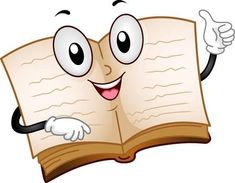          План нa активности                            01.06-05.06.2020Maкедонски јазик  II одделениеЛитература-Обработка на песната: „Пролетни зраци“ стр. 141Препиши ја песната со ракописни букви.Пронајди ја и запиши ја римата во песната.Внимавај  на правилното пишување на буквите, правилно поврзувај ги буквите  и пишувај со убав ракопис!Литература -Обработка на текст: ,,Другарки‘‘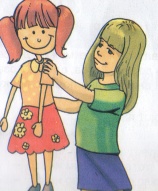 На апликацијата Едуино (на дадениот линк) проследи го видеото по   македонски јазик за второ одделение  „Другарки“ Внимателно следи ги насоките на наставникот и изработи ги барањата дадени во текот на видеото.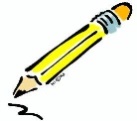 https://www.youtube.com/watch?v=tHAFzSHlQ50&feature=youtu.be. ,,Лажливец“-обработка на текст На страна 154 во учебник внимателно прочитај го текстот ,,Лажливец“-Одговори на прашањата со целосни реченици!                                               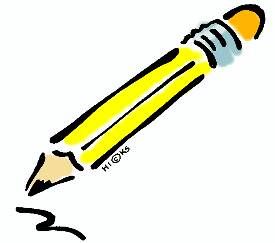 Прашања:За кого се зборува во приказната?Каде се наоѓало момчето?Како детето ја загубило довербата кај селаните?Што се случило н акрајот?Каква поука ќе извлечеш на крајот?Пронајди ја и запиши ја реченицата со која детето искажува вистински страв!                 -  Илустрирај го текстот!Литература-Обработка на текст: ,,Најубавите раце“На страна 155  во учебникот прочитај го текстот „ Најубавите раце” 5 и повеќе  пати и обиди се кратко да го прераскажеш.. 